1. pielikums Ministru kabineta 2016. gada 8. marta noteikumiem Nr. 146Patentu valdei(vārds, uzvārds)(personas kods)iesniegumspar ziņu iekļaušanu profesionālo patentpilnvarnieku sarakstāX):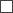 Lūdzu iekļaut profesionālo patenptilnvarnieku sarakstā par mani šādas ziņas/grozījumus ziņās (vajadzīgo atzīmēt arvārds, uzvārds pilsonībaspecializācijasvešvalodu zināšanasprakses vieta:pasta adresetālruniselektroniskā pasta adresefaksstīmekļvietneciviltiesiskās atbildības apdrošināšanas līguma termiņšPielikumā:Profesionālā patentpilnvarnieka civiltiesiskās atbildības  apdrošināšanas līguma  kopija uz 	lp.Apliecinu iesniegto ziņu patiesumu.(vieta)	(datums*)	(pretendenta paraksts*)Piezīme. * Dokumenta rekvizītus "datums" un "pretendenta paraksts" neaizpilda, ja dokuments ir sagatavots atbilstoši normatīvajiem aktiem par elektronisko dokumentu noformēšanu.